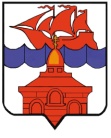 РОССИЙСКАЯ ФЕДЕРАЦИЯКРАСНОЯРСКИЙ КРАЙТАЙМЫРСКИЙ ДОЛГАНО-НЕНЕЦКИЙ МУНИЦИПАЛЬНЫЙ РАЙОНХАТАНГСКИЙ СЕЛЬСКИЙ СОВЕТ ДЕПУТАТОВРЕШЕНИЕ1 декабря 2015 года                                                                                                      № 227-РС О внесении изменений в Положениеоб арендной плате за использование земельных участков, находящихся в собственности сельского поселения Хатанга, утвержденное РешениемХатангского сельского Совета депутатовРассмотрев протест прокуратуры Таймырского Долгано-Ненецкого муниципального района от 15.10.2015 № 2-7/1-1-2015, в соответствии с Федеральным законом «Об общих принципах организации местного самоуправления в Российской Федерации» от 06.10.2003 № 131-ФЗ, статьями 39.7, 39.8 Земельного кодекса РФ, Хатангский сельский Совет депутатовРЕШИЛ:         1. Внести в Положение об арендной плате за использование земельных участков, находящихся в собственности сельского поселения Хатанга, утвержденное Решением Хатангского сельского Совета депутатов от 29.06.2012 № 37-РС (далее – Положение) следующие изменения:1) в пункт 9 раздела 2 Положения слова «Красноярского края» заменить словами «Российской Федерации»; 2) в пункте 4 раздела 2 Положения добавить абзац следующего содержания:«Размер арендной платы за земельный участок, находящийся в муниципальной собственности, определяется в соответствии с основными принципами определения арендной платы, установленными Правительством Российской Федерации.»;3)  пункт 11 раздела 2 Положения дополнить предложением следующего содержания:         «Договор аренды земельного участка в случаях предусмотренных пунктами 1-7 статьи 39.8 Земельного кодекса Российской Федерации заключается с учетом требований данной статьи.».           2. Решение вступает в силу со дня его официального опубликования.Глава сельского поселения Хатанга					           А. В. Кулешов